Republic of the Philippines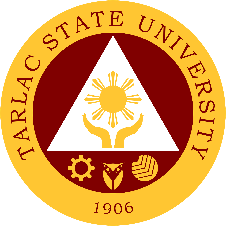 		TARLAC STATE UNIVERSITY Tarlac CityINDIVIDUAL PERFORMANCE COMMITMENT AND REVIEW (IPCR)(TEACHING)I, _________________________________________________________ of the ________________________________________________________________________________, commits to deliver and agrees to be                                            (Name / Position)                                                                                                                                               (College/Office/Unit)rated on the attainment of the following targets in accordance with the indicated measures for the period _________________.                                                                                         				                                 (Rating Period)																__________________	_______________																             Ratee	                            DateNote: If performance evaluation result is Unsatisfactory or Poor, Performance Improvement Plan shall be facilitated by the immediate supervisor.ADJECTIVAL RATINGINDICATORPERCENTAGE5 – OutstandingPerformance exceeded expectations by 30% and above of the planned targets. Performance demonstrated was exceptional in terms of quality, technical skills, creativity, and initiative, showing mastery of the task.  Accomplishments were made in more than expected but related aspects of the target.130% and above4 – Very SatisfactoryPerformance exceeded expectations by 15% to 29% of the planned targets.115% to 129%3 - SatisfactoryPerformance met 90% to 114% of the planned targets.However, if it involves deadlines required by law, it should be 100% of the planned targets.90% to 114%100% to 114%2 – UnsatisfactoryPerformance only met 51% to 89% of the planned targets and failed or more critical aspects of the target.However, if it involves deadlines required by law, the range of performance should be 51% to 99% of the planned targets.51% to 89%51% to 99%1 - PoorPerformance failed to deliver most of the targets by 50% and below50% and belowReviewed:____________________Dean__________________DateRecommending Approval:_________________________Vice President for Academic Affairs__________________              DateApproved:______________________Representing Head of Office__________________DateMFOPAPSuccess IndicatorsActual AccomplishmentsQETARemarksI. INSTRUCTIONI. INSTRUCTIONI. INSTRUCTIONI. INSTRUCTIONI. INSTRUCTIONI. INSTRUCTIONI. INSTRUCTIONI. INSTRUCTIONI. INSTRUCTIONSyllabus Distribution/dissemination and discussion of syllabus with the students by the end of the first week of classes100% distribution/dissemination and discussion of the syllabus with the students by the end of the first week of classes in all assigned subjects.This indicator is Mandatory to all **SyllabusReview and/or revision of assigned subject at the end of the semester.100% submission of  the reviewed and/or revised syllabus of all assigned subjects within first week following the end of the semesterThis indicator is Mandatory to all ***Teaching Methods/StyleApplication of various teaching methods/style relevant in teaching the assigned subject based on the OBTL Plan.50% application of the identified teaching methods/style relevant in teaching the assigned subject based on the OBTL Plan. This indicator is Mandatory to all *Teaching Aide/DevicesUtilization of various teaching aids/devices prepared for the utilization in teaching the assigned subject based on the OBTL Plan50% utilization of identified teaching aids/ devices in teaching all assigned subjects based on the OBTL PlanThis indicator is Mandatory to all *Class RecordsPreparation and submission of TOS and assessment tool/s for midterm and final examinations for all assigned subjects during the semesterPrepare and submit TOS and assessment tool/s for mid-term and final examinations for all assigned subjects during the semester. This indicator is Mandatory to all ***Class RecordsPosting of Grade sheet/sSave and/or post all grades within two (2) weeks after the conduct of the mid-term and final examination in all assigned subjects.This indicator is Mandatory to all ***Class RecordsConduct of remedial class/es to failing students.100% of students received remedial classes.This indicator is Mandatory to all. If no failing students after a semester, write N/A**Student EvaluationStudent Evaluation of Teaching EffectivenessObtain a Very Satisfactory Student Evaluation Rating  This indicator is Mandatory to all. Formula  = (Rating ÷ 4 x 100% ) ÷ 20*AVERAGE RATINGAVERAGE RATINGAVERAGE RATINGAVERAGE RATINGII. Research II. Research II. Research II. Research QETARemarksResearch Publication and PresentationThe faculty members contribute to the research undertakings of their College based on the University’s Research Targets___ approved research proposals by (month, year)This indicator is Mandatory to all who have no completed research in the preceding year* *Research Publication and PresentationThe faculty members contribute to the research undertakings of their College based on the University’s Research TargetsFinish _____ approved research paper/s by (month, year)This indicator is Mandatory to all who have approved proposal**Research Publication and PresentationThe faculty members contribute to the research undertakings of their College based on the University’s Research TargetsPresent ____ finished research paper within the year (National/ Regional/ International fora/ Conference)This indicator is Mandatory to all who finished a research output**Research Publication and PresentationThe faculty members contribute to the research undertakings of their College based on the University’s Research TargetsPublish ____ finished research output within the year in TSU recognized JournalThis indicator is Mandatory only to all who finished a research output**Adoption and Commercialization Initiatives and Production Development No. of completed research output adoptedSubmit ___ research output for adoption by (month, year)This indicator is Mandatory to those with finished research output**Adoption and Commercialization Initiatives and Production Development No. of patented inventionSubmit  ____ research output for patenting by (month, year)This indicator is Mandatory to those with finished R&D**Adoption and Commercialization Initiatives and Production Development No. of commercialized inventionSubmit  ____ research output for commercialization by (month, year)This indicator is Mandatory to those with finished R&D**AVERAGE RATINGAVERAGE RATINGAVERAGE RATINGAVERAGE RATINGIII. Community Extension Services and LinkagesIII. Community Extension Services and LinkagesIII. Community Extension Services and LinkagesIII. Community Extension Services and LinkagesQETARemarksCommunity Extension ServicesContribute to the achievement of University extension targets through the conduct of extension projectsRender __ hours of extension project/s as a technical expert (resource person/consultant or equivalent) within the specified timeframe with an average rating based on customer evaluation This indicator is Mandatory to allNote: Number of hours for extension will be specified by the Dean.***Industry-Academe Linkages DevelopmentNumber of active partnerships with LGUs, Industries, NGOs, NGAs, SMEs and other stakeholders as a result of extension activitiesParticipate in ________ linkage for extension service activity within a year.This indicator is not Mandatory to all**Academic Linkages Development No. of Active linkages/ Partnerships with other organizations/ educational institutions - Per International, National and/or Regional OrganizationParticipate in ________ linkage activity with international/ National/ Regional organization within a year.This indicator is Not mandatory to all**Viable DemonstrationNo. of Viable Demonstration Projects based on the positive return on investment (ROI) analysisParticipate in ________ viable demonstration project based on positive return of investment (ROI) analysisThis indicator is Mandatory to those with finished R&D*AVERAGE RATINGAVERAGE RATINGAVERAGE RATINGAVERAGE RATINGIV. Support to AdministrationIV. Support to AdministrationIV. Support to AdministrationIV. Support to AdministrationQETARemarksContinuing Professional DevelopmentNo. of relevant Regional/ National Training hours attended within the year4 hours of relevant regional/national training/conference attended within the yearThis indicator is Mandatory to all**Continuing Professional DevelopmentNo. of relevant International Training hours attended within the year4 hours of relevant international training/conference attended within the yearThis indicator is Mandatory to all**Advanced Education Enroll/ Finish  PhD./ Doctorate degree in their field of specialization earned from the national university, the top 1,000 universities based on world ranking," or in programs with at least Level III accreditation or COE/COD statusEnrolled / finished PhD./ Doctorate degree or ____ units earned This indicator is Mandatory to all with finished Master’s Degree as identified by the Dean based on the Development Plan of the faculty, program and college. Write N/A if not required by Dean.* * Advanced Education Enroll/ Finish Master's degree in their field of specialization earned from the national university, the top 1,000 universities based on world ranking," or in programs with at least Level III accreditation or COE/COD statusEnrolled / finished Master's degree or _____ units earned This indicator is Mandatory to all who have not yet finished their Master’s degree * * ISO 9001:2015 ComplianceMaintaining the cleanliness and orderliness of all the assigned rooms for each semester as per schedule.Receive zero (0) non-compliance report (CAR) with respect to classroom maintenance and cleanliness within the semester.This indicator is Mandatory to all during face to face classes. Not applicable during the pandemic.**Assistance or Services to the CollegePerformance in the licensure/ board examination relative to national passing percentageParticipate in the conduct of in-house review or other affirmative actions of the college.This indicator is Mandatory to faculty members under programs with Board Licensure*Assistance or Services to the CollegeUndergraduate Thesis/Research advisoryServed as an Adviser to ____ number of undergraduate thesis/research/ project/ feasibility study within the semesterThis indicator is Not mandatory to all**Assistance or Services to the CollegeLaboratoryAssist/ Serve/ In-charge as/to Laboratory CoordinatorThis indicator is Not mandatory to all **Assistance or Services to the CollegeSupport to Student Development ActivitiesAssist/ Serve coaches/ trainers to sports/ athletics, academics, literary or cultural activityThis indicator is Not mandatory to all **SUC Levelling ComplianceCenter of Excellence (COE) ProgramsParticipate in the preparation of COE accreditationThis indicator is Not mandatory to all**SUC Levelling ComplianceCenter of Development (COD) ProgramsParticipate in the preparation of COD accreditationThis indicator is Not mandatory to all**SUC Levelling ComplianceInstitutional AccreditationParticipate in the preparation of the institutional accreditationThis indicator is Mandatory to faculty members as identified by the University**SUC Levelling ComplianceProgram AccreditationParticipate in the preparation of the program accreditation This indicator is Mandatory to all**Attendance to College/ University Activities100% of participation in all mandatory activities of the College & the University100% participation all mandatory activities of the College and of the University based on office memoranda.This indicator is Mandatory to all**AVERAGE RATINGAVERAGE RATINGAVERAGE RATINGAVERAGE RATINGPERFORMANCE FEEDBACKRECOMMENDATIONDiscussed with:__________________Faculty MemberAssessed by:I certify that I discussed my assessment of the performance to the employee.___________________DeanReviewed by:____________________Vice PresidentRecommended by: ____________________PMTApproved by:____________________Representing Head of OfficeWeight DistributionWeight DistributionWeight DistributionWeight DistributionDiscussed with:__________________Faculty MemberAssessed by:I certify that I discussed my assessment of the performance to the employee.___________________DeanReviewed by:____________________Vice PresidentRecommended by: ____________________PMTApproved by:____________________Representing Head of OfficeAreaAve.  Rating%Weighted Ave.Discussed with:__________________Faculty MemberAssessed by:I certify that I discussed my assessment of the performance to the employee.___________________DeanReviewed by:____________________Vice PresidentRecommended by: ____________________PMTApproved by:____________________Representing Head of OfficeI. InstructionDiscussed with:__________________Faculty MemberAssessed by:I certify that I discussed my assessment of the performance to the employee.___________________DeanReviewed by:____________________Vice PresidentRecommended by: ____________________PMTApproved by:____________________Representing Head of OfficeII. ResearchDiscussed with:__________________Faculty MemberAssessed by:I certify that I discussed my assessment of the performance to the employee.___________________DeanReviewed by:____________________Vice PresidentRecommended by: ____________________PMTApproved by:____________________Representing Head of OfficeIII. Community Extension & LinkagesDiscussed with:__________________Faculty MemberAssessed by:I certify that I discussed my assessment of the performance to the employee.___________________DeanReviewed by:____________________Vice PresidentRecommended by: ____________________PMTApproved by:____________________Representing Head of OfficeIV. Support to AdministrationDiscussed with:__________________Faculty MemberAssessed by:I certify that I discussed my assessment of the performance to the employee.___________________DeanReviewed by:____________________Vice PresidentRecommended by: ____________________PMTApproved by:____________________Representing Head of OfficeFINAL RATING:FINAL RATING:FINAL RATING:FINAL RATING:Date:Date:Date:Date:ADJECTIVAL RATING:ADJECTIVAL RATING:ADJECTIVAL RATING:ADJECTIVAL RATING: